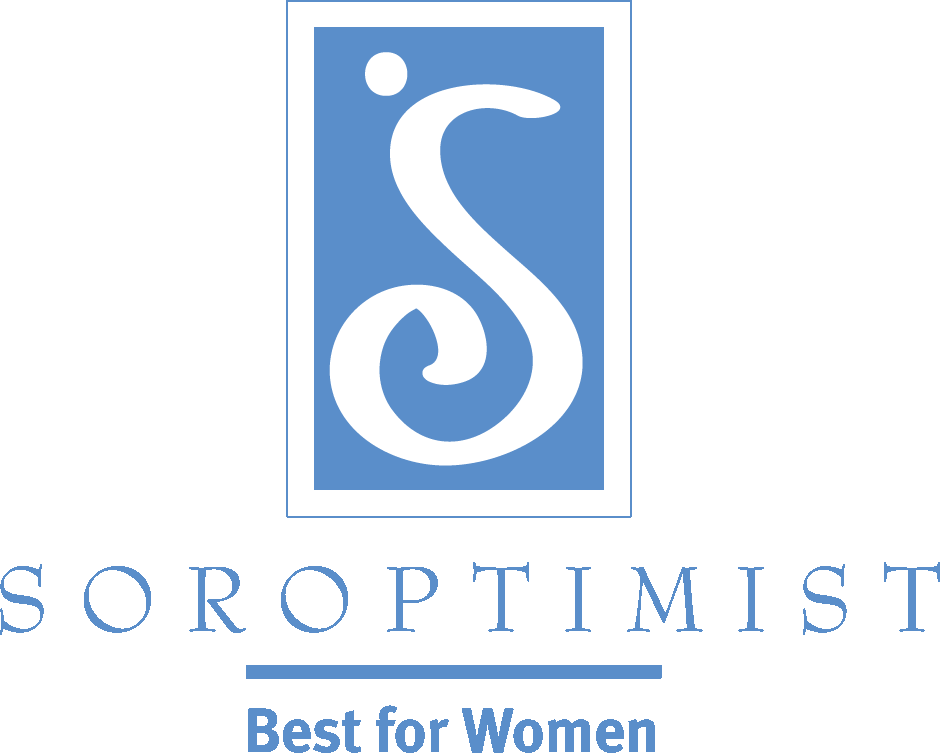 Soroptimist International de las AméricasConsejo de Reclutamiento: Secretos Revelados - ¡Lo que Quieren las Socias Potenciales!El reclutar socias puede ser una tarea intimidante-es difícil saber exactamente qué es lo que una socia potencial busca cuando visita su club. ¿No sería fantástico poder "entrar en la cabeza" de un grupo de socias potenciales para aprender todo lo que ellas desean de una membresía?¡Tienen suerte! SIA tiene acceso a un grupo de socias potenciales entusiasmadas - ¡todas las que completaron un Formulario de Introducción en el sitio de Internet de SIA! A través de una encuesta, revelan lo que buscan en una organización. Ahora, su club puede dejar de especular ¡y pueden armar su estrategia de reclutamiento en base a lo que sabemos que a las socias potenciales les importa!Relaciones -Casi el 75% de las encuestadas indicaron que buscaban "amistad y compañerismo," y "estar con otras mujeres con pensamiento similar."Su club, ¿ofrece oportunidades para socializar antes y después de sus reuniones, para que las socias interaccionen y se conozcan unas a otras? Invite a una socia potencial a que asista a una reunión unos minutos más temprano, y presénteles a algunas otras socias para que se sienta cómoda una vez que empiecen con la reunión. Haga espacio para el compañerismo, y cuando tiene una visita ¡promocione esa oportunidad para hacer nuevas amigas!Misión - El 68% están interesadas en hacerse socias debido a una conexión personal con nuestra misión.Su club, ¿está participando en los programas característicos de SIA, los Programas de Sueño, el Premio Soroptimista Vive Tu Sueño y  Suéñalo, Puedes Serlo (Dream It, Be It): Apoyo sobre Carreras Para Niñas? Resalte estos programas que cambian vidas y los proyectos centrados en mujeres y niñas locales en los que su club esté trabajando. Las socias potenciales desean unirse a Soroptimist debido a nuestra misión de mejorar las vidas de las mujeres y las niñas. Cuando hable del club, concéntrese en el trabajo basado en la misión y ¡hágale saber a la socia potencial cómo puede involucrarse directamente en esos proyectos cuando ella se haga socia!Crecimiento Personal - El 63% de las encuestadas desean recibir liderazgo y oportunidades de crecimiento personal mediante su membresía.¿Cuáles son las oportunidades para liderazgo en su club? Háblele a la socia potencial sobre los comités y otros puestos disponibles. Asegúrese de compartir las oportunidades para capacitación de liderazgo - ¿cuál es el camino para una nueva socia que quiere tomar responsabilidad n el club? Considere utilizar el Inventario como herramienta. Puede ayudarla a determinar qué tipo de aptitudes trae una socia potencial a la mesa, y le dirá lo que ella desea aprender - ¡para que usted pueda dirigirla hacia comités y proyectos que realmente atrapen su interés!Oportunidades de Voluntariado -El 62% de las socias potenciales buscan oportunidades directas para hacer trabajo voluntario.Su club, ¿tiene algún proyecto, programa o evento en el futuro cercano? ¡Invite a una socia potencial a participar! Este valor debe ser fácil de demostrar - ¡las oportunidades de voluntariado son el pan de cada día de nuestros clubes!Su club, ¿ofrece oportunidades que coinciden con los valores que buscan las socias potenciales en una membresía? Si es así, ¡Soroptimist es una elección perfecta para ella! ¡Nuestros clubes, están equipados en forma única para ofrecer todo lo anterior - un grupo de mujeres con pensamiento similar con las que crear amistades y crecer juntas mientras trabajamos como voluntarias en programas que cambian vidas y mejoran las vidas de las mujeres y las niñas! Concéntrese en estos temas en sus conversaciones, cuando habla con su club acerca de las socias potenciales-¡estos son valores que les son importantes y que harán que ellas quieran unirse a nosotras!